МДОУ Детский сад №3 «Ивушка» ЯМЗll младшая группа «Пчёлка»Проект«Забавные предметы»
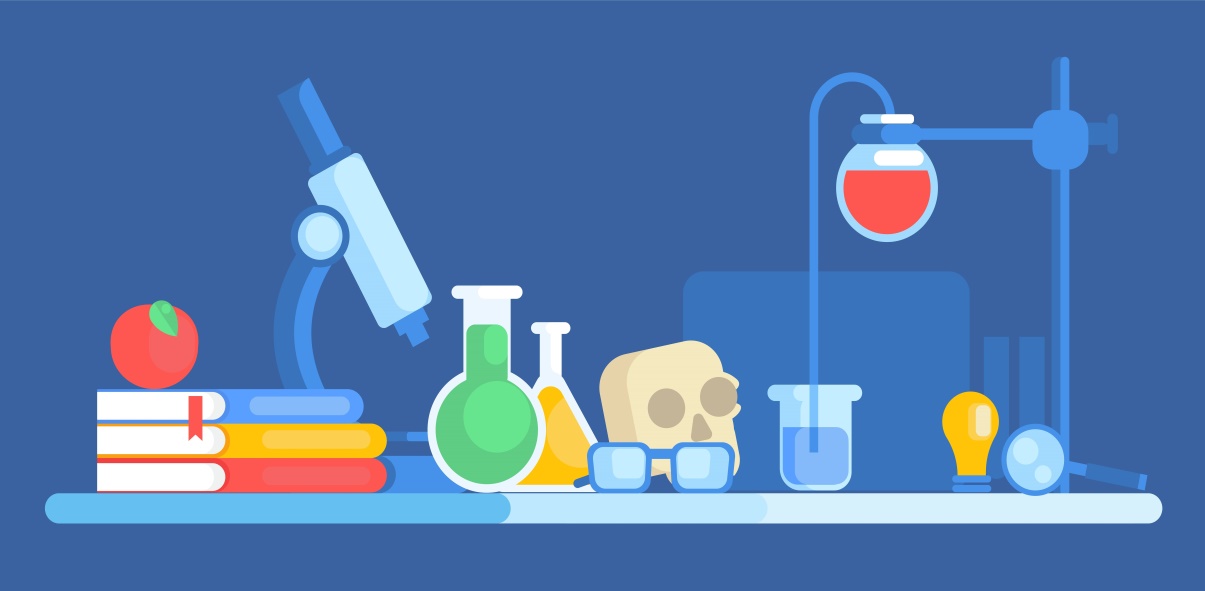  Воспитатели: Булкина С.В., Лебедева Н.Ю.                                                 Ивняки, январь 2023Тип, вид проекта: творческий, познавательныйПродолжительность проекта: краткосрочныйУчастники проекта: дети первой младшей группы, воспитатели, родители.Календарные сроки: 10.01.2022-23.01.2022Руководители проекта: воспитатели группыМесто проведения проекта: групповая комната.Актуальность:Актуальность проекта определяется необходимостью расширять кругозор детей и удовлетворять их любознательность, так как ранний возраст предполагает пик накопления знаний и умений, а также накопления опыта. В этом возрасте дети только начинают познавать мир, поэтому способны удивляться самым простым вещам. Наша задача сделать проект интересным и посредством этого передавать детям новые знания о различных свойствах предметов.Пояснительная запискаТо, что я услышал, я забыл.То, что я увидел, я помню.То, что я сделал, я знаю!                                 Китайская пословица В соответствии с Федеральным законом «Об образовании» основным приоритетом образования сегодня выступает личностно-ориентированное взаимодействие педагога с ребенком: принятие и поддержка его индивидуальности, интересов и потребностей, развитие творческих способностей и забота о его эмоциональном благополучии. Мир, окружающий ребенка, становится год от года все разнообразнее и сложнее и требует от него не шаблонных, привычных действий, а подвижности мышления, быстроты ориентировки, творческого подхода к решению больших и малых задач.     Современное инновационное образование стремится решить все задачи, поставленные перед педагогами с помощью различных методик и технологий.    Одной из таких технологий является метод проектов, который в последние годы очень прочно вошел в практику дошкольных образовательных учреждений. Метод проектов дает ребенку возможность экспериментировать, синтезировать полученные знания, развивать творческие способности и коммуникативные навыки, что позволяет ему успешно адаптироваться к изменившейся ситуации школьного обучения. В условиях модернизации современной системы образования и осознания возросшей роли инновационной деятельности, педагоги нашей группы стремятся к обновлению содержания, достижению нового качества образования на основе внедрения инноваций по приоритетным направлениям деятельности, обозначенным в Программе развития дошкольного учреждения.    Данный краткосрочный творческий проект рассчитан на ранний младший возраст дошкольников.   Ведущим познавательным процессом в раннем возрасте является восприятие. Его значение трудно переоценить. Если ребенок не получит способствующих развитию восприятия компонентов, то у него могут обнаружиться серьезные пробелы в представлениях о ряде свойств предметов и явлений окружающего мира.   Восприятие мира ребенком на втором и третьем году жизни идет через чувства и ощущения. Эти дети доверчивы и непосредственны, легко включаются в совместную с взрослыми практическую деятельность, с удовольствием манипулируют различными предметами.  Как показывает практика, если ребенка в раннем возрасте не научить обследовательским действиям, умению наблюдать, то в дальнейшем он не всегда проявляет устойчивый интерес к деятельности, испытывает чувство страха при ознакомлении с новым предметом.   Решается эта задача с помощью приобщения ребенка к окружающему миру, который открывает для него безграничные возможности.   Для этого необходим подход, позволяющий   ежедневно включать ребенка в поисковую, творческую деятельность, способствующую формированию у него обследовательских действий.Цель проекта: Знакомство с предметами и их свойствамиЭкспериментирование со знакомыми и не знакомыми предметамиОбогащение словаря различными терминамиРазвитие мелкой моторики детейАктивизация интереса к опытно-экспериментальной деятельностиЗадачи проекта:Формирование у детей интереса к простейшим опытамСоздание условий для проведения экспериментов в групповой комнатеВоспитание дисциплины в процессе проведения опытно-экспериментальной деятельностиВзаимодействие и сотрудничество с родителями воспитанников в процессе проведения проектаОбеспечение условий для усвоения приобретенных знаний посредством активизации интереса детей к новым предметамЭтапы содержания практической деятельности по реализации проекта1 этап - подготовительный:Сбор необходимого материала для реализации проекта. Помощь родителей в сборе материала (пробки, крышки, бумага, дерево, воздушные шарики и т.д.)Подготовка консультации для родителей о важности влияния опытно-экспериментальной деятельности для развития личности ребенка раннего возраста.Изготовление папки-передвижки с перечнем простых опытов и экспериментов для детей младшей группы.Задачи:Довести до участников проекта важность данной проблемы.Показать важность опытно-экспериментальной деятельности для развития ребенка.Нацелить родителей на подбор бросового материала (крышки, камушки, контейнеры от киндер-сюрпризов, пуговицы, бусины разного размера и др.) для проведения опытов.2 этап - практический:Непосредственная опытно-экспериментальная деятельность с детьми (проведение опытов и экспериментов с материалами)Проведение бесед, заучивание стихов, отгадывание загадок, просмотр мультфильмов и презентаций о предметах и их свойствах.Работа с родителями: консультирование по опытно-экспериментальной деятельности.Задачи:Активизировать взаимодействие взрослых и детей в опытно-экспериментальной деятельности.Развивать интерес детей к необычным свойствам предметов.Правильно организовать развивающий и образовательный процесс.3 этап-заключительный:Подведение итогов проекта.Создание картотеки интересных предметов.Задачи:Содействовать развитию совместного творчества взрослых и детей по изготовлению пособий (картотеки интересный предметов).                                          План реализации проекта                                                         Результаты работы проекта:Сформирован у детей интерес к простейшим опытамДостигнуты цели проектаСформирован у детей интерес к простым вещам и их свойствамСоздана картотека интересных предметовНалажено тесное сотрудничество детей, родителей воспитанников и педагогов группыОбразовательная      область                                       МероприятияПознавательное развитие1.     Игры с воздушным шариком и соломинкой2.     Надувание мыльных пузырей3.     Волшебная   кисточка4.     Легкий — тяжелый5.     Солнечные зайчики (тень-свет)6.     Ткань (сито)7.     Волшебный колпак8.     Игры со звуком9.     Следы на пескеРечевое развитие1.     Считалочка о воде2.     Считалочка про горох3.     Русская народная сказка «Пузырь, соломинка и лапоть»4.     Загадки про одежду5.     Загадки про нитки6.     Загадки про песок7.     Русская народная сказка «Теремок»8.     Поговорки о радугеФизическое развитие1.     Физкультминутка «Солнышко»2.     Физкультминутка «Непоседа – ветер»3.     Игра «Солнышко и дождик»Художественно-эстетическое развитие1.     НОД коллективная работа «Нарисуем радугу»Социально-коммуникативное развитие1.     Беседа «Что такое песок и зачем он нужен»2.     Беседа «Водичка-водичка»3.     Презентация «Что из чего сделано»4.     Мультипликационный фильм «Подарок для Иа» (Винни Пух)5.     Мультфильм «Малышарики-ручейки» (свойство воды, ветра)Работа с родителями1.     Помощь родителей в оформлении картотеки.2.     Папки с перечнем интересных опытов для детей мл. возраста.3.     Консультации для родителей «Роль экспериментирования в развитии познавательной активности детей раннего возраста».4.     Помощь родителей в сборе материала для экспериментов (пробки, бутылки, пластиковые крышки, кора деревьев, крупа и т.д.).